МУНИЦИПАЛЬНОЕ УЧРЕЖДЕНИЕ«Красноармейский краеведческий музей им. В.К. Егорова»ПРИКАЗ№ 21 о.д. от 16.01.2019 г.               Об утверждении Положения о порядкепредоставления платных услугв МУ «ККМ им. В.К. Егорова»с. Миасское В целях обеспечения качественной организации платных услуг в Муниципальном учреждении «Красноармейский краеведческий музей им. В.К. Егорова»ПРИКАЗЫВАЮ:1. Утвердить Положение о порядке предоставления платных услуг в МУ "Красноармейский краеведческий музей им. В.К. Егорова"  2. Ввести Положение о порядке предоставления платных услуг в МУ "Красноармейский краеведческий музей им. В.К. Егорова" в действие с 01.02.2019 года.2. Утвердить стоимость услуг, оказываемых в МУ "ККМ им. В.К. Егорова 3. Обеспечить размещение информации о порядке предоставления платных услуг в МУ "Красноармейский краеведческий музей им. В.К. Егорова" на официальном сайте 4 Контроль за исполнением настоящего приказа оставляю за собой.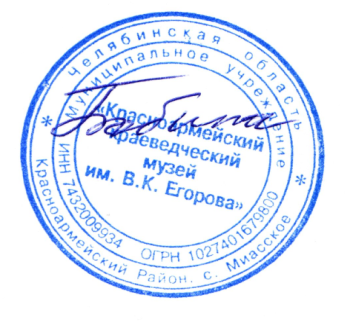 Директор                                                                                       Т.Е. БобинаРоссийская Федерация, Челябинская область, 456660, с. Миасское, ул. Солнечная, 34.Телефон 8(351-50) 2-06-82. E-mail: muzei.egorova@yandex.ru